ПРОЕКТ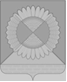 АДМИНИСТРАЦИЯ ГРИШКОВСКОГО СЕЛЬСКОГО ПОСЕЛЕНИЯ КАЛИНИНСКОГО РАЙОНА ПОСТАНОВЛЕНИЕсело ГришковскоеОб утверждении регламента реализации администрацией Гришковского сельского поселения Калининского района полномочий администратора доходов бюджета по взысканию задолженности по платежам в бюджет, пеням и штрафам по нимВ соответствии со статьей 160.1 Бюджетного кодекса Российской Федерации, приказом Министерства финансов Российской Федерации от 18 ноября 2022 г. №172н «Об утверждении общих требований к регламенту реализации полномочий администратора доходов бюджета по взысканию дебиторской задолженности по платежам в бюджет, пеням и штрафам по ним», руководствуясь Уставом Гришковского сельского поселения Калининского района п о с т а н о в л я ю:1. Утвердить регламент реализации администрацией Гришковского сельского поселения Калининского района полномочий администратора доходов бюджета по взысканию задолженности по платежам в бюджет, пеням и штрафам по ним согласно приложению.2. Общему отделу администрации Гришковского сельского поселения Калининского района (Тихомирова Г.В.) обнародовать настоящее постановление в установленном порядке и разместить на официальном сайте Гришковского сельского поселения Калининского района в сети «Интернет» 3. Контроль за выполнением настоящего постановления оставляю за собой.4. Постановление вступает в силу со дня его официального обнародования.Глава Гришковского сельского поселенияКалининского района                                                                      Т.А.НекрасоваПриложениеУТВЕРЖДЕНпостановлением администрации Гришковского сельского поселенияКалининского районаот ________________ №_____РЕГЛАМЕНТреализации администрацией Гришковского сельского поселения Калининского района полномочий администратора доходов бюджета по взысканию задолженности по платежам в бюджет, пеням и штрафам по ним1. Общие положения1.1. Настоящий Регламент (далее - Регламент) разработан в целях реализации комплекса мер, направленных на улучшение качества администрирования доходов местного бюджета, сокращение просроченной дебиторской задолженности и принятия своевременных мер по ее взысканию, а также усиление контроля за поступлением неналоговых доходов, администрируемых администрацией Гришковского сельского поселения Калининского района.1.2. Регламент устанавливает перечень мероприятий по реализации полномочий, направленных на взыскание дебиторской задолженности по доходам по видам платежей.1.3. Понятия и определения, используемые в настоящем Регламенте, понимаются в значении, используемом законодательством Российской Федерации, если иное прямо не оговорено в настоящем Порядке.2. Мероприятия по недопущению образования просроченной дебиторской задолженности по доходам2.1. В целях недопущения образования просроченной дебиторской задолженности по доходам, а также выявления факторов, влияющих на образование просроченной дебиторской задолженности по доходам, осуществляются следующие мероприятия:1) контроль за правильностью исчисления, полнотой и своевременностью осуществления платежей в местный бюджет, пеням и штрафам по ним по закрепленным источникам доходов местного бюджета за Администрацией как за администратором доходов местного бюджета, в том числе:за фактическим зачислением платежей в местный бюджет в размерах и сроки, установленные законодательством Российской Федерации, договором (муниципальным контрактом, соглашением);за погашением начислений соответствующими платежами, являющимися источниками формирования доходов местного бюджета, в Государственной информационной системе о государственных и муниципальных платежах, предусмотренной статьей 21.3 Федерального закона от 27 июля 2010 г. № 210-ФЗ «Об организации предоставления государственных и муниципальных услуг» (далее - ГИС ГМП);за исполнением графика платежей в связи с предоставлением отсрочки или рассрочки уплаты платежей и погашением дебиторской задолженности по доходам, образовавшейся в связи с неисполнением графика уплаты платежей в местный бюджет, а также за начислением процентов за предоставленную отсрочку или рассрочку и пени (штрафы) за просрочку уплаты платежей в местный бюджет в порядке и случаях, предусмотренных законодательством Российской Федерации;за своевременностью начисления неустоек, штрафов, пени, а также применения бюджетные мер принуждения, предусмотренных бюджетным законодательством Российской Федерации; за своевременным составлением первичных учетных документов, обосновывающих возникновение дебиторской задолженности или оформляющих операции по ее увеличению (уменьшению), а также своевременным их отражением в бюджетном учете;2) проводит не реже одного раза в квартал инвентаризацию расчетов с должниками, включая сверку данных по доходам в местный бюджет на основании информации о непогашенных начислениях, содержащейся в ГИС ГМП, в том числе в целях оценки ожидаемых результатов работы по взысканию дебиторской задолженности по доходам, признания дебиторской задолженности сомнительной;3) проводит мониторинг финансового (платежного) состояния должников, в том числе при проведении мероприятий по инвентаризации на предмет:наличия сведений о взыскании с должника денежных средств в рамках исполнительного производства;наличия сведений о возбуждении в отношении должника дела о банкротстве;4) своевременно принимает решение о признании безнадежной к взысканию задолженности по платежам в местный бюджет и о ее списании;5) проводит иные мероприятия в целях недопущения образования просроченной дебиторской задолженности по доходам, выявления факторов, влияющих на образование просроченной дебиторской задолженности по доходам.3. Мероприятия по урегулированию дебиторской задолженности по доходам в досудебном порядке3.1. Мероприятия по урегулированию дебиторской задолженности по доходам в досудебном порядке (со дня истечения срока уплаты соответствующего платежа в местный бюджет (пеней, штрафов) до начала работы по их принудительному взысканию) включают в себя:1) направление требование должнику о погашении образовавшейся задолженности (в случаях, когда денежное обязательство не предусматривает срок его исполнения и не содержит условия, позволяющего определить этот срок, а равно в случаях, когда срок исполнения обязательства определен моментом востребования);2) направление претензии должнику о погашении образовавшейся задолженности в досудебном порядке в установленный законом или договором (контрактам) срок досудебного урегулирования в случае, когда претензионный порядок урегулирования спора предусмотрен процессуальным законодательством Российской Федерации, договором (контрактом);3) рассмотрение вопроса о возможности расторжения договора (государственного контракта, соглашения), предоставления отсрочки (рассрочки) платежа, реструктуризации дебиторской задолженности по доходам в порядке и случаях, предусмотренных законодательством Российской Федерации;4) направление в уполномоченный орган по предоставлению в деле о банкротстве и в процедурах, применяемых в деле о банкротстве, требований об уплате обязательных платежей и требований Российской Федерации в деле о банкротстве и в процедурах, применяемых в деле о банкротстве.3.2. Контрактным управляющим финансового отдела администрации Гришковского сельского поселения Калининского района при выявлении в ходе контроля за поступлением доходов в местный бюджет нарушений контрагентом условий договора (муниципального контракта, соглашения) в части, касающейся уплаты денежных средств с задолженностью, в срок не позднее 30 календарных дней с момента образования просроченной дебиторской задолженности:1) производится расчет задолженности;2) должнику направляется требование (претензия) с приложением расчета задолженности о ее погашении.3.3. Требование (претензия) об имеющейся просроченной дебиторской задолженности и пени направляется в адрес должника по почте заказным письмом или в ином порядке, установленном законодательством Российской Федерации или договором (муниципальным контрактом, соглашением).3.4. В требовании (претензии) указываются:1) наименование должника;2) наименование и реквизиты документа, являющегося основанием для начисления суммы, подлежащей уплате должником;3) период образования просрочки внесения платы;4) сумма просроченной дебиторской задолженности по платежам, пени;5) сумма штрафных санкций (при их наличии);6) предложение оплатить просроченную дебиторскую задолженность в добровольном порядке в срок, установленный требованием (претензией);7) реквизиты для перечисления просроченной дебиторской задолженности;8) информация об ответственном исполнителе, подготовившем требование (претензию) об уплате просроченной дебиторской задолженности и расчет платы по ней (фамилия, имя, отчество, должность, контактный номер телефона для связи).Требование (претензия) подписывается уполномоченным лицом в соответствии с поручением главы Гришковского сельского поселения Калининского района.3.3. Срок для добровольного погашения дебиторской задолженности по доходам составляет 30 календарных дней со дня направления должнику (дебитору) претензии (требования), если иное не установлено контрактом (договором), соглашением либо действующим законодательством Российской Федерации.3.4. При добровольном исполнении обязательств в срок, указанный в требовании (претензии), претензионная работа в отношении должника прекращается.3.5. Контрактный управляющий сообщает служебной запиской начальнику финансового отдела администрации Гришковского сельского поселения Калининского района в случае неуплаты или оплаты в неполном объеме платежей, предусмотренных претензией/требованием.3.6. Начальник финансового отдела администрации Гришковского сельского поселения Калининского района подготавливает в 2 экземплярах проект уведомления должнику о переводе его задолженности в просроченную и передает на подпись главе Гришковского сельского поселения Калининского района. Подписанное уведомление в течение одного рабочего дня направляется должнику (дебитору), а второй экземпляр передается в финансовый отдел администрации Гришковского сельского поселения Калининского района. 4. Мероприятия по принудительному взысканию дебиторской задолженности по доходам4.1. В случае уклонения должников (дебиторов) от погашения дебиторской задолженности по доходам, либо погашения такой задолженности не в полном объеме, на имя главы Гришковского сельского поселения Калининского района не позднее 5 рабочих дней со дня истечения срока, установленного для добровольного погашения дебиторской задолженности по доходам, контрактным управляющим финансового отдела администрации Гришковского сельского поселения Калининского района подготавливается служебная записка о необходимости принудительного взыскания.По результатам рассмотрения служебной записки, главой Гришковского сельского поселения Калининского района принимается решение о принудительном взыскании дебиторской задолженности в судебном порядке.4.2. Ведущий специалист финансового отдела администрации Гришковского сельского поселения Калининского района, наделенный соответствующими полномочиями, не позднее 10 рабочих дней со дня принятия решения формирует пакет документов, необходимый для подачи искового заявления, подготавливает исковое заявление, обеспечивает направление искового заявления с приложением необходимых документов в судебный орган по подведомственности и подсудности, установленных законодательством Российской Федерации.4.3. В случае удовлетворения исковых требований о взыскании денежных средств с должника в соответствии с частью 1 статьи 8 и частью 5 статьи 70 Федерального закона от 02 октября 2007 г. № 229-ФЗ «Об исполнительном производстве», главой Гришковского сельского поселения Калининского района дается поручение о направлении исполнительного документа в Калининское районное отделение судебных приставов ГУФССП России по Краснодарскому краю, без возбуждения исполнительного производства.4.4. Взыскание просроченной дебиторской задолженности в судебном порядке осуществляется в соответствии с Арбитражным процессуальным кодексом Российской Федерации, Гражданским процессуальным кодексом Российской Федерации, иным законодательством Российской Федерации.При получении информации об отсутствии на счетах должника денежных средств, наложении ареста на денежные средства, находящиеся на счетах должника, приостановлении операций с денежными средствами должника главой Гришковского сельского поселения Калининского района дается поручение специалисту финансового отдела администрации о направлении исполнительного документа в Федеральную службу судебных приставов.4.5. Документы о ходе претензионно-исковой работы по взысканию задолженности, в том числе судебные акты, на бумажном носителе хранятся в финансовом отделе администрации Гришковского сельского поселения Калининского района.4.6. При принятии судом решения о полном (частичном) отказе в удовлетворении заявленных требований администрации Гришковского сельского поселения Калининского района, обеспечивается принятие исчерпывающих мер по обжалованию судебных актов при наличии к тому оснований.5. Мероприятия по наблюдению (в том числе за возможностью взыскания дебиторской задолженности по доходам в случае изменения имущественного положения должника) за платежеспособностью должника в целях обеспечения исполнения дебиторской задолженности по доходам5.1. На стадии принудительного исполнения службой судебных приставов судебных актов о взыскании просроченной дебиторской задолженности с должника, начальник финансового отдела (уполномоченное лицо) администрации Гришковского сельского поселения Калининского района осуществляет, при необходимости, взаимодействие с Калининским районным отделением судебных приставов ГУФССП России по Краснодарскому краю, включающее в себя:Запрос информации и мероприятиях, проводимых приставом-исполнителем, о сумме непогашенной задолженности, о наличии данных об объявлении розыска должника, его имущества, об изменении состояния счета (счетов) должника, его имущества и т.д.Проводит мониторинг эффективности взыскания просроченной дебиторской задолженности в рамках исполнительного производства. 6. Перечень структурных подразделений (сотрудников), ответственных за работу с дебиторской задолженностью по доходам1. Общий отдел администрации Гришковского сельского поселения Калининского района.2. Финансовый отдел администрации Гришковского сельского поселения Калининского района.Глава Гришковского сельского поселенияКалининского района                                                                      Т.А.Некрасоваот№